OKTOBER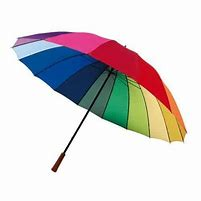 » Det er haust,det ruskar ute,med regn og kalde vind.Småfuglen flyg mot rute og ville gjerne inn.Men under omnen god, der ligg på sekkje-puteHan gamle Mons i ro».Velkommen til Oktober, måneden med vakkert fargesprell, med klar sol fra blå himmel og regntunge dager med vind fra øst og vest, sør og nord.Vi har nå fått gleden av å bli kjent med noen fantastisk kjekke barn, der de fleste allerede har funnet seg til rette på avdelingen. Det varierer mye fra barn til barn hvordan tilvenningen er. Noen gråter mye i begynnelsen, mens andre trenger litt mer tid på seg for å forstå hva de er en del av. Dette er helt normalt.Tema for måneden er bli kjent, hvem er jeg og hvem er du? Vi har fokus på navn og sanger der vi synger navnene til barna på avdelingen. Vi bruker tiden fram mot jul til å bli godt kjent med hverandre og med rutinene i barnehagehverdagen. Det er viktig å bruke god tid på dette, da tryggheten til barnet betyr alt. Nå har også Eah Noelle startet hos oss, hun fyller snart 1 år og blir yngstejenta i Knøtteflokken. Velkommen til vår kjekke avdeling Vi inviterer til FN- cafe 24 oktober fra kl 15-16. Det blir salg av lapskaus til veiledende priser. 50kr for voksne og 30kr for barn. Vi tar vipps. Vi selger også lodd til inntekt for fadderbarnet vårt Shruti og til organisasjonen «Gi en jul». Har dere noen sponsorpremier/ premier å bidra med til inntekt for dette, blir vi veldig takknemlig.Vi minner ellers om FORELDREMØTE  05.10 kl. 18-19.30. Det er ønskelig at alle stiller med 1 foresatt . De som ikke har mulighet til å komme, gir oss beskjed i garderoben eller via sms. Her vil det bli gitt viktig informasjon om rutiner og dagsrytmen til barna. Vi minner alle om å sjekke barnets hylle for skiftetøy. Vi går en våt og kaldere tid i møte.Ha en nydelig oktober måned!     Klemmer fra alle voksne Knøtter 